Los derechos del niñoDerecho a la identidadDerecho a jugarDerecho a la libertad de expresiónDerecho a la saludDerecho a un nombre y apellidoDerecho a la educaciónDerecho a no trabajarDerecho a ser cuidadoDerecho de todo los chicosDerechos una vivienda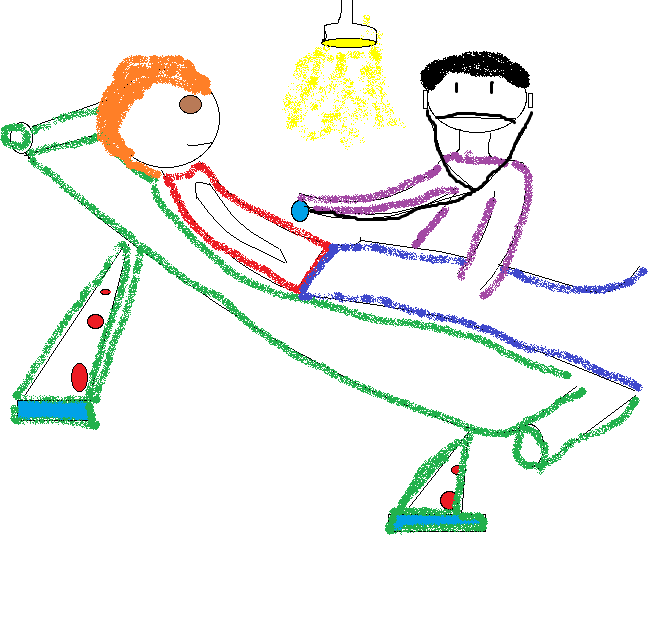 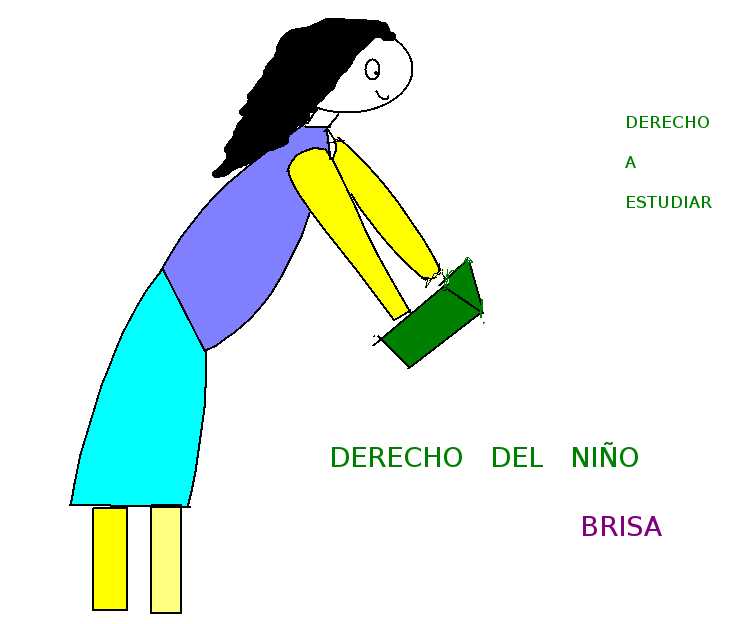 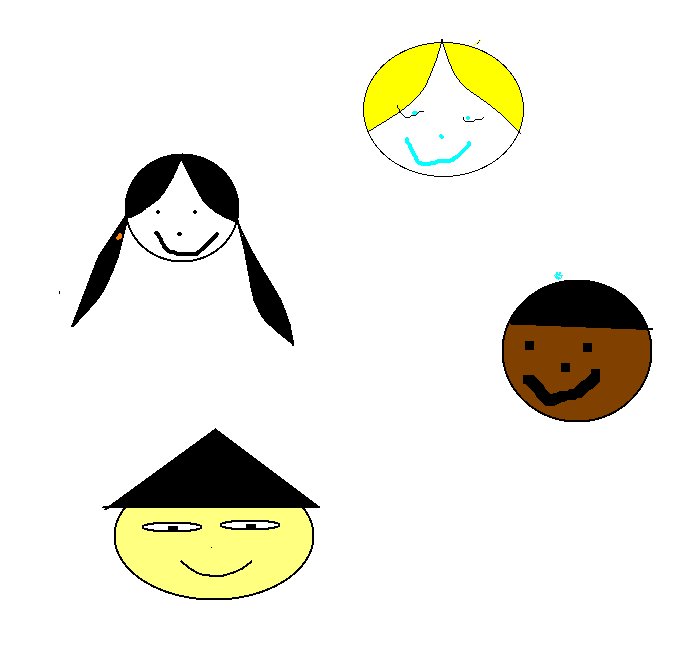 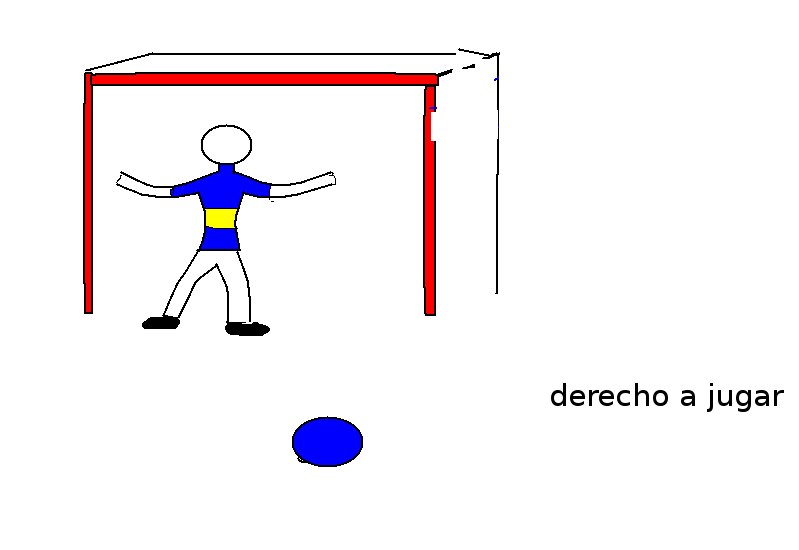 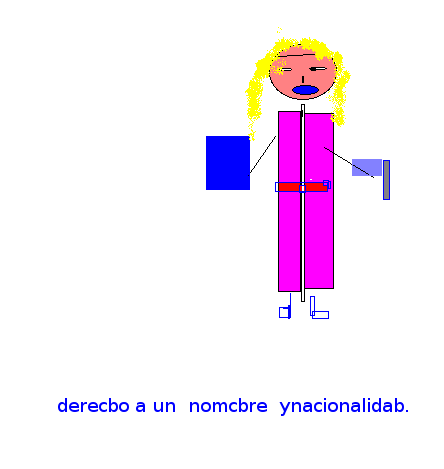 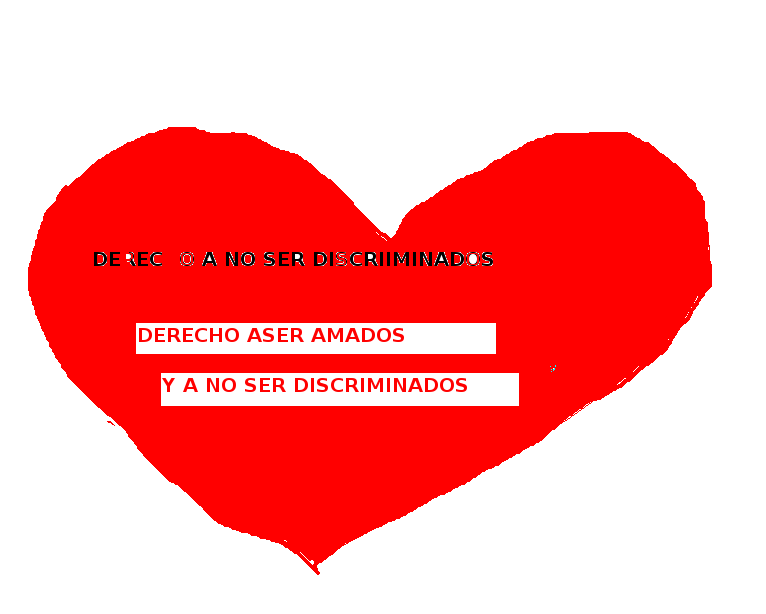 